Образовательная область «Речевое развитие»Артикуляционная гимнастика- упражнения, направленные на укрепление мышц артикуляционного аппарата, развитие силы, подвижности.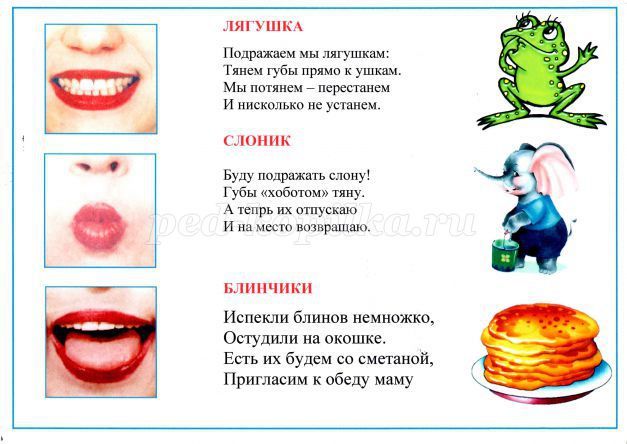 Чтение стихотворения А.Барто «Кораблик»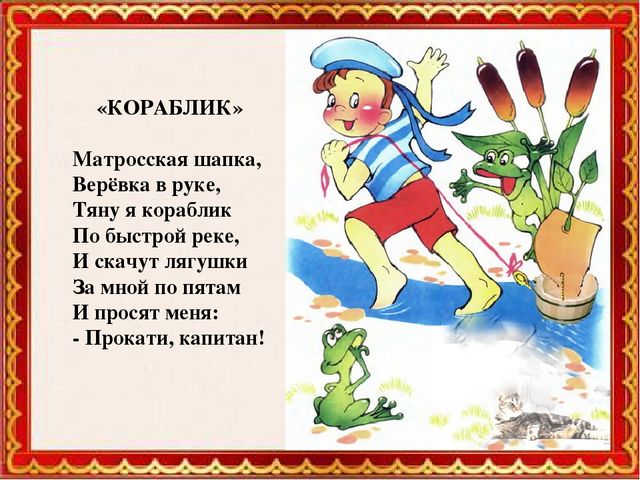 Беседа с ребенком: Прочтите стихотворение, рассмотрите картинку.Поговорите с ребенком о том, что изображено на картине.- Что делает мальчик? (мальчик запускает кораблик)- Какое настроение у мальчика? (мальчик улыбается, у него хорошее настроение).- Что еще изображено на картинке? (на картинке изображены лягушки, одну из них мальчик катает на кораблике)- Мальчик похож на капитана корабля, почему? (Потому что у него полосатая футболка и матросская шапка).Игра «Громко -тихо»Задачи: Развивать умение менять силу голоса: повторять то тихо, то громко.Необходимый инвентарь: Большая и маленькая собачка или другие игрушки.Как играть: Покажите двух собачек и скажите:- Большая собачка лает громко: «гав-гав».- Как лает большая собачка? (ребенок повторяет громко).- А маленькая собачка лает тихо: «гав-гав».- Как лает маленькая собачка? (ребенок повторяет тихо)».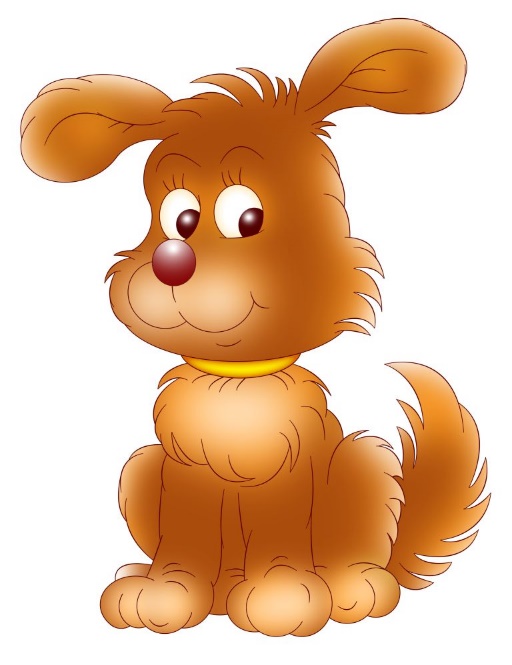 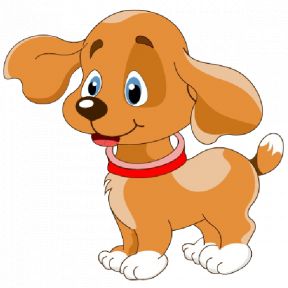 Игра «Кто где спрятался »Задачи: Сформировать понимание некоторых предлогов, активизировать речь.Необходимый инвентарь: Игрушечная кошечка или собачка.Как играть: Спрячьте кошку под стул, под кровать, за дверь, около шкафа и т.д. и просите ребенка найти ее. После того, как ребенок находит игрушку. Спросите: - Куда спряталась кошечка? (под стол). Правильно. Кошечка под столом. Затем предложите ребенку самому спрятать игрушку, а сами ищете ее, активизируя речь ребенка вопросом: - Куда ты спрятал кошечку?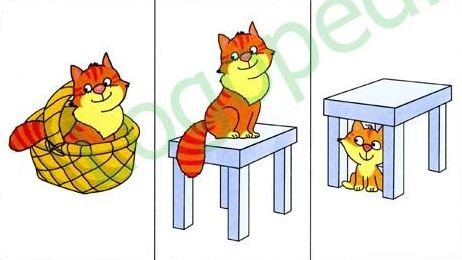 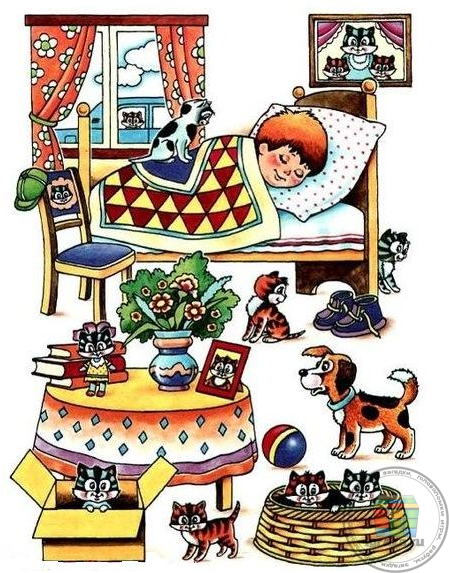 